熊本県選考会（A級(ジェネラル・U-15・U-12)・B級トライアル）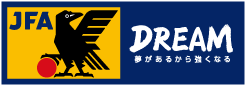 Key Factor4.5.実施日年　　月　　日（　　）年　　月　　日（　　）テーマ担当コーチW-up：　　　　　担当コーチW-up：　　　　　TR１：　　　　　　　　　TR2：　　　　　    　 GAME:TR１：　　　　　　　　　TR2：　　　　　    　 GAME:TR１：　　　　　　　　　TR2：　　　　　    　 GAME: